MOD	RCC/23A11/1RESOLUTION 20 (REV. )Non-discriminatory access to modern telecommunication/information and communication technology facilities, services and related applicationsThe World Telecommunication Development Conference (), recalling)	the decisions of the two phases of the World Summit on the Information Society (WSIS) concerning non-discriminatory access, in particular §§ 15, 18 and 19 of the Tunis Commitment and §§ 90 and 107 of the Tunis Agenda for the Information Society,taking into accounta)	that ITU plays an important role in the promotion of global telecommunication/ICT standardization and development;b)	that, to this end, the Union coordinates efforts aimed at securing harmonious development of telecommunication/ICT facilities in all its Member States,taking into account furtherthat this conference, like its predecessors, is required to formulate a viewpoint and draw up proposals on issues determining a worldwide strategy for the development of telecommunication/ICT facilities, services and applications, and facilitate mobilization of the necessary resources to that endnoting)	that modern telecommunication/ICT facilities, services and applications are established, in the main, on the basis of ITU-R and ITU-T Recommendations;)	that ITU-R and ITU-T Recommendations are the result of the collective efforts of all those taking part in the standardization process within ITU and are adopted by consensus by the members of the Union;)	that limitations on the access to telecommunication/ICT facilities, services and applications on which national telecommunication/ICT development depends and which are established on the basis of ITU-R and ITU-T Recommendations constitute an obstacle to the harmonious development and compatibility of telecommunications/ICTs worldwide,recognizingthat full harmonization of telecommunication/ICT networks is impossible unless all countries participating in the work of the Union without exception enjoy non-discriminatory access to new telecommunication/ICT technologies and modern telecommunication/ICT facilities, services and applications, without prejudice to national regulations and international commitments within the competence of other international organizations,resolvesthat there should be non-discriminatory access to telecommunication/ICT, facilities, services and applications established on the basis of ITU-R and ITU-T Recommendations,encourages the Director of the Telecommunication Development Bureauto engage in partnerships or strategic cooperation with parties which respect access to telecommunication/ICT facilities, services and applications without discriminationrequests the Secretary-Generalinvites the Plenipotentiary Conferenceto consider this resolution with a view to taking measures to foster global access to modern telecommunication/ICT, facilities, services and applications,invites Member Statesto help telecommunication/ICT equipment manufacturers and service providers in ensuring that telecommunication/ICT, facilities, services and applications established on the basis of ITU-R and ITU-T Recommendations are made available to the use of the public without any discrimination, in accordance with the decisions of the two phases of WSIS in this regard.______________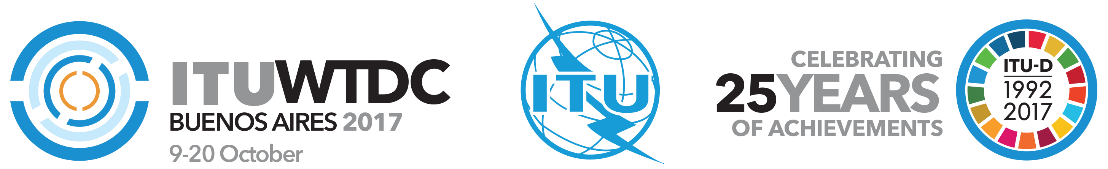 World Telecommunication Development
Conference 2017 (WTDC-17)Buenos Aires, Argentina, 9-20 October 2017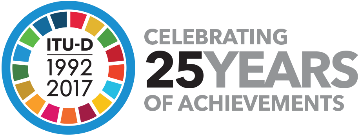 PLENARY MEETINGPLENARY MEETINGAddendum 11 to
Document WTDC-17/23-E4 September 2017Original: RussianITU Member States, members of the Regional Commonwealth
 in the field of Communications (RCC)ITU Member States, members of the Regional Commonwealth
 in the field of Communications (RCC)ITU Member States, members of the Regional Commonwealth
 in the field of Communications (RCC)DRAFT Revision to WTDC Resolution 20 − Non-discriminatory access to modern telecommunication/information and communication technology facilities, services and related applicationsDRAFT Revision to WTDC Resolution 20 − Non-discriminatory access to modern telecommunication/information and communication technology facilities, services and related applicationsDRAFT Revision to WTDC Resolution 20 − Non-discriminatory access to modern telecommunication/information and communication technology facilities, services and related applicationsPriority area:Resolutions and RecommendationsSummary:These proposals are intended to promote non-discriminatory access to modern telecommunication/ICT facilities, services and related applications. In order to achieve non-discriminatory access it is important to understand that modern telecommunication/ICT facilities, services and applications are potential tools for resolving new and complex problems facing the telecommunication/ICT sector, especially in developing countries, and that their timely adoption depends largely on activities to develop and adopt international standards.Discrimination in international standardization with regard to modern telecommunication/ICT facilities, services and applications, as one element in unfair competition, may be a factor hindering efforts to bridge the "digital divide" and the standards gap globally, the worst effects of this being felt mainly by the developing countries.Expected results:WTDC-17 is invited to consider and approve the revision to Resolution 20 (Rev. Hyderabad, 2010) in the form set out in the annex hereto.References:Resolution 20 (Rev. Hyderabad, 2010)Priority area:Resolutions and RecommendationsSummary:These proposals are intended to promote non-discriminatory access to modern telecommunication/ICT facilities, services and related applications. In order to achieve non-discriminatory access it is important to understand that modern telecommunication/ICT facilities, services and applications are potential tools for resolving new and complex problems facing the telecommunication/ICT sector, especially in developing countries, and that their timely adoption depends largely on activities to develop and adopt international standards.Discrimination in international standardization with regard to modern telecommunication/ICT facilities, services and applications, as one element in unfair competition, may be a factor hindering efforts to bridge the "digital divide" and the standards gap globally, the worst effects of this being felt mainly by the developing countries.Expected results:WTDC-17 is invited to consider and approve the revision to Resolution 20 (Rev. Hyderabad, 2010) in the form set out in the annex hereto.References:Resolution 20 (Rev. Hyderabad, 2010)Priority area:Resolutions and RecommendationsSummary:These proposals are intended to promote non-discriminatory access to modern telecommunication/ICT facilities, services and related applications. In order to achieve non-discriminatory access it is important to understand that modern telecommunication/ICT facilities, services and applications are potential tools for resolving new and complex problems facing the telecommunication/ICT sector, especially in developing countries, and that their timely adoption depends largely on activities to develop and adopt international standards.Discrimination in international standardization with regard to modern telecommunication/ICT facilities, services and applications, as one element in unfair competition, may be a factor hindering efforts to bridge the "digital divide" and the standards gap globally, the worst effects of this being felt mainly by the developing countries.Expected results:WTDC-17 is invited to consider and approve the revision to Resolution 20 (Rev. Hyderabad, 2010) in the form set out in the annex hereto.References:Resolution 20 (Rev. Hyderabad, 2010)